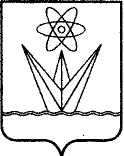 АДМИНИСТРАЦИЯ ЗАКРЫТОГО АДМИНИСТРАТИВНО – ТЕРРИТОРИАЛЬНОГО ОБРАЗОВАНИЯ  ГОРОДА ЗЕЛЕНОГОРСКА КРАСНОЯРСКОГО КРАЯР А С П О Р Я Ж Е Н И Е17.08.2018                             г. Зеленогорск                                    № 1664-рВ связи с кадровыми изменениями, руководствуясь Уставом города Зеленогорска,Внести в распоряжение Администрации ЗАТО г. Зеленогорска от 16.03.2017 № 536-р «Об утверждении состава комиссии по соблюдению требований к служебному поведению муниципальных служащих и урегулированию конфликтов интересов» изменения, изложив приложение в редакции согласно приложению к настоящему распоряжению. Настоящее распоряжение вступает в силу в день подписания, распространяется на правоотношения, возникшие с 07.08.2018, и подлежит опубликованию в газете «Панорама».Первый заместитель главы Администрации ЗАТО г. Зеленогорскапо стратегическому планированию, экономическому развитию и финансам                                        М.В. НалобинаСостав комиссии по соблюдению требований к служебному поведению муниципальных служащих и урегулированию конфликтов интересовО внесении изменений в распоряжение Администрации ЗАТО г. Зеленогорска от 16.03.2017 № 536-р «Об утверждении состава комиссии по соблюдению требований к служебному поведению муниципальных служащих и урегулированию конфликтов интересов»Приложениек распоряжению Администрации ЗАТО г. Зеленогорскаот 17.08.2018 № 1664-рПриложениек распоряжению Администрации ЗАТО г. Зеленогорскаот 16.03.2017 № 536-рПосканная Ольга Германовна- начальник отдела по правовой и кадровой работе Администрации ЗАТО     г. Зеленогорска, председатель комиссии;Родина Наталья Александровна- заместитель начальника отдела по правовой и кадровой работе Администрации ЗАТО г. Зеленогорска, заместитель председателя комиссии;Полковникова Елена Александровна- главный специалист по кадрам отдела по правовой и кадровой работе Администрации ЗАТО г. Зеленогорска, секретарь комиссии;члены комиссии:Архипов Александр Анатольевич- заместитель главы Администрации ЗАТО г. Зеленогорска по общественной безопасности;Васильева Марина Анатольевна- председатель постоянной комиссии по местному самоуправлению, правовым вопросам и безопасности населения Совета депутатов ЗАТО                              г. Зеленогорска (по согласованию);Шатунова Тамара Яковлевна- председатель территориальной профсоюзной организации городских предприятий, учреждений, организаций г. Зеленогорска Российского профессионального союза работников атомной энергетики и промышленности (по согласованию).